783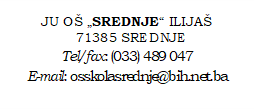 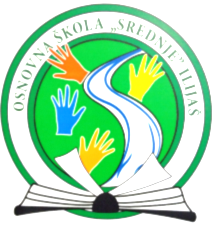 Na osnovu člana 94. a u vezi sa članom 88. Zakona o osnovnom odgoju i obrazovanju („Službene novine Kantona Sarajevo“, broj: 23/17, 33/17, 30/19, 34/20 i 33/21), člana 6. Pravilnika o radu JU OŠ „Srednje“ Ilijaš, odredbi Pravilnika o unutrašnjoj organizaciji i sistematizaciji JU Osnovna škola „Srednje“ Ilijaš,  člana 86. a u vezi sa članom 69. Pravila JU OŠ „Srednje“ Ilijaš, člana 4. 5. i 6. Pravilnika s kriterijima za prijem radnika u radni odnos u osnovnim školama kao javnim ustanovama na području Kantona Sarajevo („Službene novine Kantona Sarajevo, broj: 12/22), Saglasnosti Ministarstva za odgoj i obrazovanje Kantona Sarajevo za raspisivanje javnog konkursa za popunu upražnjenih radnih mjesta, broj: 11-11-30-15493-3/22 od 20.05.2022. godine i Saglasnosti Ministarstva za odgoj i obrazovanje Kantona Sarajevo za raspisivanje javnog konkursa za popunu radnih mjesta, broj: 11-03-02-34-5217-67-1/22 od 23.05.2022. godine, Odluke školskog odbora JU OŠ „Srednje“ Ilijaš, broj: 01-ŠO-V-783/22 od 26.05.2022. godine,  raspisuje se:JAVNI KONKURSza popunu upražnjenih radnih mjesta  na određeno i neodređeno vrijeme u školskoj 2022/2023. godiniNAZIV, SJEDIŠTE I INTERNET STRANICA USTANOVEJU OŠ „SREDNJE“ ILIJAŠUlica: Srednje bb,  71385 Srednjewww.ossrednje.edu.baNAZIV RADNIH MJESTA I.a) na neodređeno vrijeme od 1.9.2022. godine, uz obavezan probni rad u trajanju od 6 mjeseci za:1. Spremačica ... 1 izvršilac, puno radno vrijeme (40 sati sedmično)b) na određeno vrijeme od 1.9.2022. godine do 31.8.2023. godine za:1. Nastavnik engleskog jezika … 1 izvršilac, 13 časova sedmično2. Nastavnik historije/povijesti … 1 izvršilac, 3 časa sedmično3. Nastavnik informatike … 1 izvršilac, 7 časova sedmično4. Nastavnik tehničke kulture … 1 izvršilac, 8 časova sedmično5. Nastavnik osnove tehnike … 1 izvršilac, 1 čas sedmično6. Nastavnik fizike … 1 izvršilac, 10 časova sedmično7. Nastavnik likovne kulture … 1 izvršilac, 9 časova sedmično8. Nastavnik islamske vjeronauke … 1 izvršilac, 17 časova sedmično9. Spremačica … 1 izvršilac, nepuno radno vrijeme (20 sati sedmično)c) na određeno vrijeme od 1.9.2022. godine do povratka radnice s funkcije direktora škole, a najkasnije do 31.8.2023. godine za:Pedagog škole … 1 izvršilac, puno radno vrijeme (40 sati sedmično)Nastavnik razredne nastave … 1 izvršilac, puna nastavna normaII.Psiholog – 20 sati sedmično, na neodređeno vrijeme od 01.09.2022. godine uz obavezu probnog rada u trajanju od šest mjeseci;Socijalni radnik – 15 sati sedmično, na neodređeno vrijeme od 01.09.2022. godine uz obavezu probnog rada u trajanju od šest mjeseci.OPIS POSLOVA I POTREBNI USLOVI IZ PRAVILNIKA KOJIM SE REGULIŠE UNUTRAŠNJA ORGANIZACIJA I SISTEMATIZACIJA RADNIH MJESTAOPIS POSLOVAPoslovi radnih mjesta radnika navedenih u glavi I. pod a) redni broj 1.; pod b) redni broj 9; pod c) redni broj 1. i glavi II. pod rednim brojem 1. i 2. obavljaju se na osnovu  Pedagoških standarda i općih normativa za osnovni  odgoj i obrazovanje i normativa radnog prostora, opreme, nastavnih sredstava i učila po predmetima za osnovnu školu, Pravilnika o unutrašnjoj organizaciji i sistematizaciji radnih mjesta Javne ustanove Osnovna škola „Srednje“ Ilijaš u Srednjem i Godišnjeg programa rada škole.Poslovi radnih mjesta radnika navedenih u glavi I. pod b) redni broj 1. 2. 3. 4. 5. 6. 7. i 8. i pod c) redni broj 2. obavljaju se na osnovu  Pedagoških standarda i općih normativa za osnovni  odgoj i obrazovanje i normativa radnog prostora, opreme, nastavnih sredstava i učila po predmetima za osnovnu školu, Pravilnika o unutrašnjoj organizaciji i sistematizaciji radnih mjesta Javne ustanove Osnovna škola „Srednje“ Ilijaš u Srednjem, Nastavnog plana i programa za osnovnu školu i Godišnjeg programa rada škole.Radnici navedeni u glavi I. pod a) redni broj 1. i pod b) redni broj 9. obavljaju poslove utvrđene Pedagoškim standardima i općim normativima za osnovni odgoj i obrazovanje i normativima radnog prostora, opreme, nastavnih sredstava i učila po predmetima za osnovnu školu i Pravilnikom o unutrašnjoj organizaciji i sistematizaciji radnih mjesta Javne ustanove Osnovna škola „Srednje“ Ilijaš u Srednjem, kao što su:- čišćenje školskih  prostorija (hodnika, stubišta, učionica, kancelarija i drugih prostorija, kao i- prozora, vrata, namještaja, zidnih obloga i mokrih čvorova),- čišćenje dvorišta od otpadnog materijala i snijega sa predulaza u školu,- dezinfekcija sanitarija, radnih prostorija i namještaja,- održavanje ukrasnog bilja (cvijeća)- ostali poslovi po nalogu direktora i sekretara.Radnici navedeni u glavi I. pod b) redni broj 1. 2. 3. 4. 5. 6. 7. 8. i pod c) redni broj 2. obavljaju poslove utvrđene Pedagoškim standardima i općim normativima za osnovni odgoj i obrazovanje i normativima radnog prostora, opreme, nastavnih sredstava i učila po predmetima za osnovnu školu i Pravilnikom o unutrašnjoj organizaciji i sistematizaciji radnih mjesta Javne ustanove Osnovna škola „Srednje“ Ilijaš u Srednjem, kao što su:- neposredni odgojno-obrazovni rad (redovna nastava prema Nastavnom planu i programu),- pregled pismenih zadataka i programom predviđenih kontrolnih i grafičkih radova,- ostali oblici neposrednog odgojno-obrazovnog rada (razredništvo, dopunska, dodatna, - fakultativna nastava, slobodne aktivnosti, terenska/inovativna nastava)- pripremanje za neposredno odgojno-obrazovni rad,- ostali poslovi:- stručno usavršavanje,- rad u stručnim organima, - saradnja s roditeljima,- rad na pedagoškoj dokumentaciji,- rad na pedagoškoj elektronskoj dokumentaciji, - dežurstvo,- konsultacije s učenicima (ukoliko se realiziraju u posebnom terminu van redovne nastave), - vođenje stručnog aktiva,- rad u komisiji koju imenuju stručni organi škole,- rad u komisiji koju imenuje Školski odbor,- priprema za izvođenje terenske nastave,- posjete kulturnim i javnim ustanovama kao i kulturno-historijskim spomenicima,- ostali poslovi po nalogu direktora.Radnici navedeni u glavi I. pod c) redni broj 1. i glavi II. pod rednim brojem 1. obavljajaju poslove utvrđene Pedagoškim standardima i općim normativima za osnovni odgoj i obrazovanje i normativima radnog prostora, opreme, nastavnih sredstava i učila po predmetima za osnovnu školu i Pravilnikom o unutrašnjoj organizaciji i sistematizaciji radnih mjesta Javne ustanove Osnovna škola „Srednje“ Ilijaš u Srednjem, kao što su:- koncepcijsko-programski zadaci, - programiranje, ostvarivanje i analiza odgojnog rada, - pedagoška dokumentacija, - stručni rad sa nastavnicima i stručnim organima škole,- stručni rad s učenicima i učeničkim organizacijama, - unapređenje nastave, - saradnja sa institucijama, - saradnja sa roditeljima, - ispitivanje zrelosti djece za upis u školu, - profesionalana orijentacija, - straživanje u praksi školskog pedagoga, psihologa, - personalni dosje učenika, pedagoški karton, koordinacija matrice,- pedagoško-psihološka praksa studenata nastavnih fakulteta, - pripremanje za rad i stručno usavršavanje,- rad u stručnom timu za inkluzivnu podršku, - rad na Godišnjem programu rada škole i planu razvoja škole, praćenje i realizacija GPRŠ, - drugi stručni poslovi po nalogu direktora, u skladu sa kompetencijama.Radnik navedeni u glavi II. pod rednim brojem 2. obavljaja poslove utvrđene Pedagoškim standardima i općim normativima za osnovni odgoj i obrazovanje i normativima radnog prostora, opreme, nastavnih sredstava i učila po predmetima za osnovnu školu i Pravilnikom o unutrašnjoj organizaciji i sistematizaciji radnih mjesta Javne ustanove Osnovna škola „Srednje“ Ilijaš u Srednjem, kao što su:- koncepcijsko-programski zadaci, - programiranje, ostvarivanje i analiza socijalnog rada, - rad u timu s pedagoško-psihološkom službom i razrednicima, - saradnja s porodicom, starateljima u školi i na terenu, - saradnja s institucijama: centar za socijalni rad (smještaj, starateljstvo, sudske odluke,   materijalne beneficije), komisija za kategorizaciju,- vođenje socijalnog kartona učenika u okviru pedagoškog kartona, - stručno usavršavanje, - praćenje provedbe Smjernica za postupanje u slučajevima nasilja nad djecom u BiH - drugi stručni poslovi po nalogu direktora, stručnih organa škole i organa upravljanja.POTREBNI USLOVI Uslovi za radno mjesto navedeno u glavi I. pod a) redni broj 1. i pod b) redni broj 9. su:Završena osnovna ili srednja školaUslovi za radno mjesto navedeno u glavi I. pod b) redni broj 1. su:   VSS: VII stepen stručne spreme; I, II ili III ciklus bolonjskog visokoobrazovnog procesa;    viša  stručna sprema na nastavničkom fakultetu i stečenim zvanjima za obavljanje poslova i     radnih zadataka navedenog radnog mjesta.Diplomirani profesor engleskog jezika i književnosti – Završen I (prvi) ciklus (dodiplomski studij) u trajanju od najmanje TRI, odnosno ČETIRI studijske godine, sa akademskom titulom i stručnim zvanjem Bakalaureat/BachelorZavršen II (DRUGI) ciklus (postdiplomski studij) sa akademskom titulom i stručnim zvanjem Magistra, odnosno završenim trećim ciklusom studija i naučnim zvanjem Doktor nauka.Uslovi za radno mjesto navedeno u glavi I. pod b) redni broj 2. su: VSS: VII stepen stručne spreme; I, II ili III ciklus bolonjskog visokoobrazovnog procesa; viša  stručna sprema na nastavničkom fakultetu i stečenim zvanjima za obavljanje poslova i radnih zadataka navedenog radnog mjesta.Profesor historije – završen četverogodišnji studij po starom sistemu (prije Bolonje)Prvi stepen studija (trogodišnji studij po Bolonji) i drugi stepen studija (3+2) (po Bolonji)Nastavnici historije i geografije sa završenom višom pedagoškom školom koji već rade dugi niz godina u nastavnom procesu.Uslovi za radno mjesto navedeno u glavi I. pod b) redni broj 3. su: VSS: VII stepen stručne spreme; I, II ili III ciklus bolonjskog visokoobrazovnog procesa; viša  stručna sprema na nastavničkom fakultetu i stečenim zvanjima za obavljanje poslova i radnih zadataka navedenog radnog mjesta.Profesor Bakalaureat/bachelor - nastavnički smijer: - Profesor informatike - Profesor tehničkog odgoja i informatike - Profesor matematike i informatike - Bakalaureat/bachelor informatike i tehnike - Bakalaureat/bachelor matematike i informatike - Bakalaureat/bachelor tehničkog odgoja i informatike - Bakalaureat/bachelor fizike i informatike - Bakalaureat/bachelor matematike – matematika i informatika - Bakalaureat/bachelor matematike i informatike - Bakalaureat/bachelor kulture življenja i tehničkog odgoja sa informatikomMagistar - nastavnički smijer sa prethodno završenim prvim ciklusom odgovarajućeg fakulteta i stručnog zvanja. Lista stručnih zvanja navedena u prethodnoj listi “Profesor Bakalaureat/bachelor - nastavnički smijer”: - Magistar tehničkog odgoja i informatike - Magistar računarstva i informatike - Magistar matematike i informatike - Magistar informatike i tehnike - Magistar matematike, nastavnički smjer Profili i stručne spreme nenastavničkih profila, uz uslov položene pedagoško-psihološke i metodičko-didaktičke grupe predmeta: -Bakaleureat/bachelor softverskog inženjerstva - Bakalaureat/bachelor matematike - softversko inženjerstvo - Diplomirani matematičar-informatičar - Diplomirani informatičar - Diplomirani inžinjer informatike i računarstva - Diplomirani inženjer elektrotehnike - Magistar matematike – softversko inženjerstvo - Magistar softverskog inženjerstva - Magistar matematičkih nauka, smijer teorijska kompjutorska naukaUslovi za radno mjesto navedeno u glavi I. pod b) redni broj 4. su: VSS – VII stepen stručne spreme, završen I, II ili III ciklus bolonjskog visokoobrazovnog procesa, viša  stručna sprema na nastavničkom fakultetu i stečenim zvanjima za obavljanje poslova i radnih zadataka navedenog radnog mjesta.Pedagoški fakultet-odsjek tehnički odgoj i kultura življenja Pedagoški fakultet-odsjek tehnički odgoj, kultura življenja i informatika Filozofski fakultet – odsjek tehnički odgoj i informatika -zvanje nastavnik tehničkog odgoja i informatike. Filozofski fakultet – odsjek tehnički odgoj i informatika - zvanje profesor tehničkog odgoja i informatike (180 bodova). Pedagoški fakultet- profesor tehničkog odgoja (240 bodova) Profesor proizvodno - tehničkog obrazovanja; Profesor politehničkog obrazovanja i odgoja; Profesor tehničkog obrazovanja; Nastavnik tehničkog obrazovanja; Pedagoška akademija - grupa tehnički odgoj-informatika. Nastavnički fakultet- nastavnik fizike, informatike sa tehničkim odgojem Viša pedagoška škola- nastavnik politehnike Pedagoško – tehnički fakultet- profesor politehničkog vaspitanja i obrazovanja Pored stručnih uslova, potrebno je da ima široko i temeljito opće obrazovanje, da dobro poznaje disciplinu koju predaje, da poznaje psihološko-pedagoške i metodičke osnove nastave i odgoja, kao i da ima ljudske kvalitete neophodne za nastavničku profesiju. Pored navedenih uslova za vršenje poslova iz predmeta tehničke kulture mogu izvoditi i osobe sa završenim I (prvim) ciklusom odgovarajućeg studija visokog obrazovanja (dodiplomski studij) u tajanju od najmanje tri, odnosno četiri studijske godine, sa akademskom titulom i stručnim zvanjem Bakalaureat/ Bachelor tehničkog odgoja/kulture, odnosno sa završenim II (drugim) ciklusom odgovarajućeg studija visokog obrazovanja (postdiplomski studij), sa akademskom titulom i stručnim zvanjem Magistra tehničkog odgoja i kulture življenja, Magistra tehničkog odgoja, Magistra tehničkog odgoja i informatike, odnosno završenim trećim ciklusom studija i naučnim zvanjem doktora odgojnih nauka u kulturi življenja i tehničkom odgoju-metodika nastave tehničkog odgoja u osnovnoj školi. Nastavu iz predmeta Tehnička kultura mogu izvoditi diplomirani mašinski inženjeri s položenom pedagoško-psihološko-metodičkom grupom predmeta. Uslovi za radno mjesto navedeno u glavi I. pod b) redni broj 5. su:VSS – VII stepen stručne spreme, završen I, II ili III ciklus bolonjskog visokoobrazovnog procesa, viša  stručna sprema na nastavničkom fakultetu i stečenim zvanjima za obavljanje poslova i radnih zadataka navedenog radnog mjesta.Pedagoški fakultet – Odsjek kultura življenja i tehnički odgoj;Pedagoški fakultet – Odsjek kultura življenja i tehnički odgoj sa informatikom;Filozofski fakultet – Odsjek tehnički odgoj i informatika – zvanje nastavnik tehničkog odgoja i informatikaFilozofski fakultet – Odsjek tehnički odgoj i informatika – zvanje nastavnik tehničkog odgoja i informatikeFilozofski fakultet – Odsjek tehnički odgoj i informatika – zvanje profesor tehničkog odgoja i informatike (180 ECTS bodova)Pedagoški fakultet – Profesor tehničkog odgoja (240 ECTS bodovoa)Profesor proizvodno – tehničkog obrazovanjaProfesor politehničkog obrazovanja i odgojaProfesor tehničkog obrazovanjaNastavnik tehničkog obrazovanjaPedagoška akademija – grupa tehnički odgoj – informatikaNastavnički fakultet – nastavnik fizike, informatike sa tehničkim odgojemViša pedagoška škola – nastavnik politehnikePedagoško tehnički fakultet – profesor politehničko vaspitanja i obrazovanja.Uslovi za radno mjesto navedeno u glavi I. pod b) redni broj 6. su: VSS – VII stepen stručne spreme, završen I, II ili III ciklus bolonjskog visokoobrazovnog procesa, viša  stručna sprema na nastavničkom fakultetu i stečenim zvanjima za obavljanje poslova i radnih zadataka navedenog radnog mjesta.Završen Prirodno matematički fakultet /nastavnički smjer, prvi ili drugi stepen/, završen Filozofski fakultet ili Pedagoški fakultet, grupa fizika ili grupa gdje je fizika glavni ili ravnopravni predmet u dvopredmetnoj grupi, ako je to naznačeno Pravilnik o unutrašnjoj organizaciji i sistematizaciji radnih mjesta u diplomi ili drugoj javnoj ispravi; Pedagoška akademija ili Viša pedagoška škola, grupa fizika ili grupa gdje je fizika glavni ili ravnopravni predmet u dvopredmetnoj grupi, ako je to naznačeno u diplomi ili drugoj javnoj ispravi.Profili i odgovarajuća stručna sprema nastavnog kadra koji može predavati predmet Fizika u osnovnoj školi su: Nastavnik fizike ( VI stepen – VŠS); Bachelor fizike (180 ECTS, 240 ECTS bodova); Profesor fizike ( VII stepen –VSS);Uslovi za radno mjesto navedeno u glavi I. pod b) redni broj 7. su:VSS – VII stepen stručne spreme, završen I, II ili III ciklus bolonjskog visokoobrazovnog procesa, viša  stručna sprema na nastavničkom fakultetu i stečenim zvanjima za obavljanje poslova i radnih zadataka navedenog radnog mjesta.Obavezna visoka stručna sprema (VSS) iz oblasti likovne umjetnosti: - stručna lica koja su završila Akademiju likovnih umjetnosti – nastavnički smjer,- sva lica koja su završila neki drugi smjer na Akademiji likovnih umjetnosti, ukoliko su položili psiholško-pedagošku grupu predmeta, a što je ekvivalent bolonjskom sistemu: Nastavnički odsjek: I ciklus studija: bachelor likovnih umjetnosti – edukacija likovnih umjetnostiII ciklus studija: magistar likovnih umjetnosti – edukacija likovnih umjetnosti.Uslovi za radno mjesto navedeno u glavi I. pod b) redni broj 8. su: Završen jedan od navedenih islamskih fakulteta i minimalno 240 ECTS bodova- Fakultet islamskih nauka u Sarajevu, - Islamski pedagoški fakultet u Zenici, - Islamski pedagoški fakultet u Bihaću, - Fakultet za islamske studije u Novom Pazaru, -Islamski fakulteti u inozemstvu sa nostrificiranom diplomom uz položenu   pedagoškodidaktičko-metodičku grupu predmeta sa odgovarajućim zvanjima:- Profesor/bachelor islamskih nauka - Profesor/bachelor islamske teologije,- Bachekir teologije - Diplomirani teolog- Profesor islamskih teoloških studija, - Profesor/bachelor islamske vjeronauke i religijskog odgoja, - Profesor religijske pedagogije,- Profesor islamske pedagogije,- Diplomirani profesor islamske vjeronauke, - Bakalaurelat/ bachelor islamske vjeronauke, - Master/magistar islamske vjeronauke - Master/magistar religijske pedagogije, - Master/magistar religijske edukacije, - Master/magistar teolog, magistar islamskih nauka, - Ostali srodni profili sa definiranih islamskih fakulteta. Posebni uslovi: - Za obavljanje poslova vjeroučitelja svi vjeroučitelji moraju imati važeću saglasnost Islamske zajednice.Uslovi za radno mjesto navedeno u glavi I. pod c) redni broj 1. su:VSS – VII stepen stručne spreme ili završen drugi stepen bolonjskog ciklusa za profil pedagoga ili pedagoga/psihologa.Uslovi za radno mjesto navedeno u glavi I. pod c) redni broj 2. su:VSS – VII stepen stručne spreme /I ili II ili III ciklus bolonjskog visokoobrazovnog procesa ili VŠS-VI stepen stručne spreme na nastavničkom fakultetu ili drugom fakultetu i položenom pedagoško-psihološkom grupom predmeta koji imaju odgovarajući profil stručne spreme propisan Nastavnim planom i programom za osnovnu školu, sa izuzetkom regulisanim Zakonom. Nastavu mogu izvoditi: - Lica sa završenim I (prvim) ciklusom odgovarajućeg studija visokog obrazovanja (dodiplomski studij) u trajanju od najmanje tri, odnosno četiri studijske godine, sa akademskom titulom i stručnim zvanjem Bakalaureat/Bachelor za određenu oblast, odnosno sa završenim II (drugim) ciklusom odgovarajućeg studija visokog obrazovanja (postdiplomski studij), sa akademskom titulom i stručnim zvanjem Magistra za određenu oblast, odnosno završenim III (trećim) ciklusom studija i naučnim zvanjem Doktor nauka i odgovarajućim stručnim profilom.Uslovi za radno mjesto navedeno u glavi II. pod rednim brojem 1. su:	VSS – VII stepen stručne spreme ili završen drugi stepen bolonjskog ciklusa za psihologe.Uslovi za radno mjesto navedeno u glavi II. pod rednim brojem 2. su:VSS – VII stepen stručne spreme ili završen drugi stepen bolonjskog ciklusa za socijalne radnike.MJESTO OBAVLJANJE RADA I RADNO VRIJEMEMjesto obavljanja rada radnika navedenih u glavi I. pod a) redni broj 1.; pod b) redni broj 2. 4. 5. 6. 7. i 9. ; pod c) redni broj 1. i radnika navedenih u glavi II. pod rednim brojem 1. i 2.  je na adresi JU OŠ „Srednje“ Ilijaš, ulica Srednje bb, 71385 Srednje.Mjesto obavljanja rada radnika navedenih u glavi I. pod b) redni broj: 1. 3. i 8.  je u centralnoj školi u Srednjem, ulica Srednje bb  71385 Srednje i područnim školama: područna škola u Gajevima (udaljena 11 km od centralne škole), Gajevi bb, 71383 Nišići; područna škola u Dragoradima (udaljena 21 km od centralne škole), Dragoradi bb, 71383 Nišići i područna škola u Kamenici (udaljena 16 km od centralne škole), Kamenica bb, 71383 Nišići.Mjesto obavljanja rada radnika navedenih u glavi I. pod c) redni broj: 2.  je JU OŠ „Srednje“ Ilijaš, područna škola u Gajevima (udaljena 11 km od centralne škole), na adresi Gajevi bb, 71383 Nišići.Radno vrijeme radnika navedenog u glavi I. pod a) redni broj 1. je 40 sati sedmično i traje u dužini radnog vremena utvrđenog prijavom na PIO, Kolektivnim ugovorom za djelatnosti predškolskog odgoja i osnovnog odgoja i obrazovanja u Kantonu Sarajevo, Pravilnikom o radu JU OŠ „Srednje“ Ilijaš, Pravilnikom o unutrašnjoj organizaciji i sistematizaciji radnih mjesta JU OŠ „Srednje“ Ilijaš i ugovorom o radu radnika.Radno vrijeme radnika navedenih u glavi I. pod b) redni broj 1. 2. 3. 4. 5. 6. 7. i 8. i pod c) redni broj 2. ostvaruje se zavisno od rasporeda časova u školskoj 2022/2023. godini i traje u dužini radnog vremena utvrđenog prijavom na PIO, Kolektivnim ugovorom za djelatnosti predškolskog odgoja i osnovnog odgoja i obrazovanja u Kantonu Sarajevo, Pravilnikom o radu JU OŠ „Srednje“ Ilijaš, Pravilnikom o unutrašnjoj organizaciji i sistematizaciji radnih mjesta JU OŠ „Srednje“ Ilijaš i ugovorom o radu radnika.Radno vrijeme radnika navedenog u glavi I. pod b) redni broj 9. je 20 sati sedmično i traje u dužini radnog vremena utvrđenog prijavom na PIO, Kolektivnim ugovorom za djelatnosti predškolskog odgoja i osnovnog odgoja i obrazovanja u Kantonu Sarajevo, Pravilnikom o radu JU OŠ „Srednje“ Ilijaš, Pravilnikom o unutrašnjoj organizaciji i sistematizaciji radnih mjesta JU OŠ „Srednje“ Ilijaš i ugovorom o radu radnika.Radno vrijeme radnika navedenog u glavi I. pod c) redni broj 1. je 40 sati sedmično i traje u dužini radnog vremena utvrđenog prijavom na PIO, Kolektivnim ugovorom za djelatnosti predškolskog odgoja i osnovnog odgoja i obrazovanja u Kantonu Sarajevo, Pravilnikom o radu JU OŠ „Srednje“ Ilijaš, Pravilnikom o unutrašnjoj organizaciji i sistematizaciji radnih mjesta JU OŠ „Srednje“ Ilijaš i ugovorom o radu radnika.Radno vrijeme radnika navedenog u glavi II. pod rednim brojem 1. je 20 sati sedmično i traje u dužini radnog vremena utvrđenog prijavom na PIO, Kolektivnim ugovorom za djelatnosti predškolskog odgoja i osnovnog odgoja i obrazovanja u Kantonu Sarajevo, Pravilnikom o radu JU OŠ „Srednje“ Ilijaš, Pravilnikom o unutrašnjoj organizaciji i sistematizaciji radnih mjesta JU OŠ „Srednje“ Ilijaš i ugovorom o radu radnika.Radno vrijeme radnika navedenog u glavi II. pod rednim brojem 2. je 15 sati sedmično i traje u dužini radnog vremena utvrđenog prijavom na PIO, Kolektivnim ugovorom za djelatnosti predškolskog odgoja i osnovnog odgoja i obrazovanja u Kantonu Sarajevo, Pravilnikom o radu JU OŠ „Srednje“ Ilijaš, Pravilnikom o unutrašnjoj organizaciji i sistematizaciji radnih mjesta JU OŠ „Srednje“ Ilijaš i ugovorom o radu radnika.OSNOVNA PLAĆA Osnovna plaća radnika navedenih u glavi I. pod a) redni broj 1. i pod b) redni broj 9. iznosi 676,50 KM i obračunava se u skladu s prijavom na PIO.Osnovna plaća radnika navedenih u glavi I. pod b) redni broj: 1., 2., 3., 4., 5., 6., 7., 8.i pod c) redni broj 2. iznosi 1.122,00 KM, 1.155,00 KM, 1.188,00 KM, 1.221,00 KM, 1.254,00 KM, 1.287,00 KM ili 1.353,00 KM i zavisi od stručnog zvanja i stepena stručne spreme radnika, a obračunava se u skladu sa fondom časova i prijavom na PIO. Osnovna plaća radnika navedenih u glavi I. pod c) redni broj 1. i radnika navedenih u glavi II. pod rednim brojem 1. i 2. iznosi 1.221,00KM,1.254.00 KM, 1.287,00 KM ili 1.353,00 KM i zavisi od stručnog zvanja radnika i obračunava se u skladu s prijavom na PIO.ROK ZA PODNOŠENJE PRIJAVEJavni konkurs ostaje otvoren 10 dana od dana objave obavještenja o raspisanom konkursu u dnevnim novinama i krajnji rok za prijavu na javni konkurs je 11.06.2022. godine.KONTAKT TELEFON OSOBE ZADUŽENE ZA DAVANJE DODATNIH OBAVJEŠTENJAKontakt osobe zadužene za davanje dodatnih obavještenja je 033 489 047.ADRESA NA KOJU SE PRIJAVE PODNOSE I NAČIN PREDAJE DOKUMENTACIJEPrijave na Javni konkurs sa dokazima o ispunjavanju uslova za konkurs podnose se Konkursnoj komisiji preporučeno poštom ili lično na protokol Škole u zatvorenoj koverti s naznakom „Prijava na javni konkurs na poziciju (navesti ime i prezime kandidata, adresu i poziciju/e za koju/e je raspisan javni konkurs) NE OTVARAJ – OTVARA KOMISIJA“ na adresu:JU OŠ „Srednje“ Ilijaš, Srednje bb, 71385 Srednje.Nepotpune, neblagovremene i neuredne prijave, neće se uzeti u razmatranje.Molimo kandidate da dokumentaciju dostavljaju u fotokopijama, jer se nakon okončanja javnog konkursa ista neće vraćati na adresu. Dokumentacija prijavljenih kandidata koji nisu izabrani po ovom konkursu vraća se na lični zahtjev predat na protokolu škole u roku od mjesec dana od okončanja konkursne procedure.DOKUMENTACIJA KOJA SE PODNOSI UZ PRIJAVU Za zasnivanje radnog odnosa, pored općih uslova utvrđenih Zakonom o radu, kandidati treba da ispunjavaju i posebne uslove predviđene Zakonom o osnovnom odgoju i obrazovanju Kantona Sarajevo, Nastavnim planom i programom za osnovnu školu, Pedagoškim standardima i normativima za osnovnu školu, Pravilnikom o radu JU OŠ „Srednje“ Ilijaš i Pravilnikom o unutrašnjoj organizaciji i sistematizaciji radnih mjesta JU OŠ „Srednje“ Ilijaš. Kandidati su dužni dostaviti sljedeću dokumentaciju:OBAVEZNA DOKUMENTACIJA (kopije ili ovjerene kopije)svojeručno potpisana pisana prijava kandidata na konkurs s kratkom biografijom, tačno navedenom dokumentacijom koja se prilaže uz prijavu na konkurs, tačnom naznakom na koju poziciju se konkuriše i kontakt podacima kandidata (adresa, broj telefona, e-mail adresa); diploma/uvjerenje/svjedodžba o stečenoj stručnoj spremi; izvod iz matične knjige rođenih; uvjerenje o državljanstvu Bosne i Hercegovine (ne starije od šest mjeseci); svojeručno potpisana saglasnost o dostavljanju preliminarnih odluka prema kojoj se kandidatu, preliminarne odluke iz člana 19. Pravilnika, dostavljaju elektronskom poštom na adresu koju je kandidat naveo u prijavi na javni konkurs; druge dokaze o ispunjavanju uslova za to radno mjesto, a koji su navedeni u javnom konkursu.DODATNA DOKUMENTACIJA (kopije ili ovjerene kopije) a) uvjerenje sa šifrom zanimanja koje izdaje fond za penzijsko-invalidsko osiguranje; b) potvrda/uvjerenje poslodavca o vremenu provedenom na poslovima nastavnika u produženom i cjelodnevnom boravku redovne osnovne škole i poslovima asistenta u ustanovi; c) potvrda/uvjerenje poslodavca o vremenu provedenom na stručnom osposobljavanju u ustanovi; d) uvjerenje o položenom stručnom ispitu; e) potvrda/uvjerenje o vremenu provedenom na evidenciji službe za zapošljavanje koju/e izdaje Služba za zapošljavanje Kantona Sarajevo (ne starija/e od tri mjeseca); f) rješenje o sticanju posebnog stručnog zvanja koje je izdato u skladu sa Pravilnikom o ocjenjivanju, napredovanju i stjecanju stručnih zvanja odgajatelja, profesora/nastavnika i stručnih saradnika u predškolskim ustanovama, osnovnim i srednjim školama i domovima učenika, odnosno propisom koji se primjenjuje na teritoriji Bosne i Hercegovine, kojim je stečeno zvanje na osnovu istih kriterija i u istoj proceduri kao u navedenom pravilniku; g) diploma/uvjerenje o stečenom akademskom zvanju; h) potvrda o posebnom priznanju UNSA; i) uvjerenje/rješenje nadležnih organa o pripadnosti boračkoj populaciji i to: 1. uvjerenje o statusu djeteta šehida-poginulog borca i nestalog branioca; 2. rješenje o priznatom pravu na porodičnu invalidninu za suprugu šehida-poginulog, umrlog i nestalog branioca i uvjerenje o učešću u oružanim snagama za šehida/poginulog, umrlog i nestalog branioca, rješenje o priznatom svojstvu ratnog vojnog invalida; 3. dokaz o bračnoj zajednici sa ratnim vojnim invalidom; 4. rješenje o priznatom pravu na mjesečno novčano primanje dobitniku priznanja;5. uvjerenje o učešću u oružanim snagama; 6. uvjerenje o statusu djeteta ratnog vojnog invalida; 7. rješenje o priznatom pravu na invalidninu ili mjesečni novčani dodatak ili uvjerenje o učešću u oružanim snagama koje izdaje općinska služba za boračko-invalidsku zaštitu odnosno grupa za pitanja evidencije iz oblasti vojne obaveze prema mjestu prebivališta (ne starije od šest mjeseci); j) uvjerenje/potvrdu o neprekidnom prebivalištu na području Kantona Sarajevo u posljednja 24 mjeseca (ne starije od šest mjeseci).Prijava kandidata koji nije dostavio dodatnu dokumentaciju će se smatrati urednom, a prijavljeni kandidati će se bodovati samo po osnovu onih kriterija za koje je dostavio urednu i validnu dokumentaciju.Nakon bodovanja iz člana 9. 10. 11. 12. i 13. Pravilnika na osnovu općih i posebnih kriterija, na ukupan broj prethodno ostvarenih bodova, u zavisnosti o pripadnosti boračkoj populaciji (borci-branitelji Bosne i Hercegovine i članovi njihovih porodica) dodaju se bodovi kako je to propisano Uredbom o jedinstvenim kriterijima i pravilima za zapošljavanje branilaca i članova njihovih porodica u institucijama u Kantonu Sarajevo i općinama u Kantonu Sarajevo, Gradu Sarajevo i općinama u Kantonu Sarajevo ("Službene novine Kantona Sarajevo", broj: 37/20 i 27/21). Dodatni bodovi računaju se u skladu sa Instrukcijom o bližoj primjeni kriterija vrednovanja prema uredbi o jedinstvenim kriterijima i pravilima za zapošljavanje branilaca i članova njihovih porodica u institucijama u Kantonu Sarajevo, Gradu Sarajevo i općinama u Kantonu Sarajevo ("Službene novine Kantona Sarajevo", broj: 38/20 i 28/21).Deset najbolje rangiranih kandidata sa Bodovne liste nastavnika, stručnih saradnika i saradnika odnosno Bodovne rang liste radnika za obavljanje drugih poslova u ustanovi će elektronskom poštom na adresu navedenu u prijavi na javni konkurs biti obavješteni o mjestu i vremenu obavljanja razgovora sa direktoricom škole. Dokumentacija koju kandidat dostavlja uz prijavu na konkurs mogu biti kopije, koje ne moraju biti ovjerene, uz obavezu da kandidat koji je primljen po konkursu dostavi originalnu dokumentaciju ili ovjerene kopije dokumentacije, najkasnije pet dana po dobijanju Odluke o izboru radnika.Nakon konačnosti Odluke o izboru radnika, a najkasnije na dan početka rada u školi, izabrani kandidat je dužan dostaviti ljekarsko uvjerenje nadležne zdravstvene ustanove koje nije starije od šest mjeseci, kao i drugu dokumentaciju u skladu sa zakonom i internim aktima Škole, nakon čega direktorica zaključuje ugovor o radu sa izabranim kandidatom.Obavještenje o raspisanom ovom javnom konkursu je objavljeno u dnevnim novinama Oslobođenje dana 01.06.2022. godine a kompletan tekst konkursa je objavljen na službenoj internet stranici JU OŠ „Srednje“ Ilijaš i putem službenog mejla škole dostavljen Ministarstvu za odgoj i obrazovanje Kantona Sarajevo i JU „Služba za zapošljavanje Kantona Sarajevo“ radi objavljivanja na njihovim službenim internet stranicama i ostat će objavljen na službenoj internet stranici škole u čitavom periodu roka prijave.Javni konkurs ostaje otvoren 10 dana od dana objave obavještenja o raspisanom Javnom konkursu u dnevnom listu Oslobođenje i kranji rok za prijavu na ovaj javni konkurs je 11.06.2022. godine.